 Annex 4(CAPITAL LETTERS)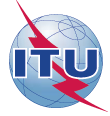 ITU  Training Course  on Conformity & Interoperability for ARB   RegionTunis-Tunisia, 2-6 April 2013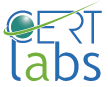 HOTEL RESERVATION FORM(to be submitted before 25 March 2013)1.	 Mr. / Mrs.						(Family name)	(First name)2. Country :3. Address :4. Tel.:__________________ Fax:  	__________________	 E-mail : 	PLEASE SEND DIRECTLY TO THE HOTEL CHOOSEN5. Specify name of hotel	     Hotel Fax No. 	    Booking of a single room    Booking of a double room    from 	 to 	    for 	nights6. Arrival Date :	Day: _____________	             Time : _________________ 	Flight No. : ________________7. Departure date :		Day : ____________	Time : _________________ 	Flight No. : _______________	Date :			Signature :		To be returned before 25/03/2013,	to:	to:		cc: the hotel choosenMr. Tarek Chtioui or Mr. Ali MbarekCERT, TunisiaTel:  +216 97 656 280 / 216 95 352 866Fax: +216 70 835 835    E-mail: tarek.Chtioui@cert.mincom.tn           ali.mbarek@cert.mincom.tn